Тест «Математический язык. Математическая модель»Вариант 1.Сумма чисел -27,3 и 9,5 равна:а) 122,3        б) 36,8        в) 17,8        г) – 17,8      2. Произведение чисел -8 и 1,2            а) -9,6       б) -96         в) 84        г) -84       3. Запишите на математическом языке: Полусумма чисел t и s.а) (t + s) · 2        б)         в) 2t + 2s        г)       4. Запишите в виде выражения: Частное от деления суммы чисел 37 и 19 на 8.а) (37 + 8) ː 19б) (19 + 8) ː 37в) (37 + 19) ː 8г) 37 + 19 ː 8      5. Какое значение примет сумма x + y, если x = - 1,3, y = -2,7?            а) – 1,4        б) 1,4        в) 4,0        г) – 4      6. Запишите в виде двойного неравенства: x больше или равно –5 и меньше 1.           а) -5 ≤ х < 1           б) – 5 < х ≤ 1           в) 1 < х ≤ - 5           г) – 5 < х < 1      7. Корнем уравнения -2х = 14 является число:          а) 7        б) -7        в) 6        г) -6      8. Решите уравнение 3х – 4 = 20          а) 27        б)         в) – 8         г) 8      9. Найдите корень уравнения 5х – 11 = 2х + 7          а)         б) -6        в) 6        г)        10. Найдите корень уравнения 24(х +2) = 6(х −4)           а) -4         б) 4        в) -2,4        г) -0,25      11. Найдите расстояние между точками А(9) и В(17)          а) 16        б) -8        в) 8         г) -16      12. Найдите расстояние между точками С(- 5) и D(-14)          а) -19        б) 9        в) -9       г) 19      13. Какому промежутку принадлежит число 12          а) (-12;8)        б) (- 15;8)        в) [-12;12]        г) [-12;12)       14. Название числового промежутка (- ∞; 6]          а) интервал        б) луч          в) полуинтервал        г) отрезок       15. Аналитическая модель промежутка [-9;0)          а) -9 ≤ х ≤ 0        б) -9 < х ≤ 0        в) -9 ≤ х < 0        г) -9 < х < 0       16. Принадлежит ли промежутку (4; 12]          а) 4        б) 12        в) 14        г) 3       17. Геометрическая модель числового промежутка [7;9)             а)            б) 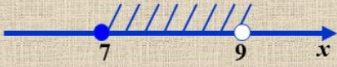 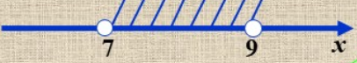           в)            г) 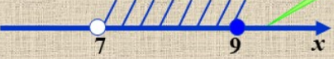 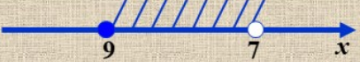        18. Какие из чисел 0, 5, 7, -8, -2, 9, 12, 4 принадлежат промежутку (-4;3]          а) -2 и 5        б) -8 и 0        в) -2 и 0        г) 0 и 4       19. По данной геометрической модели  найдите аналитическую модель.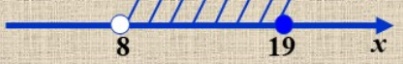           а) 8 < х < 19        б) 8 ≤ х ≤ 19        в) 8 ≤ х < 19        г) 8 < х ≤ 19       20. По аналитической модели  -7 < х < 5 запишите обозначение промежутка:          а) [-7;5)        б) (-7;5]        в) (-7;5)        г) [-7;5]Тест «Математический язык. Математическая модель»Вариант 2.Разность чисел 8,6 и 14,2 равна:а) 5,6        б) 22,8        в) -22,8        г) -5,6      2. Часное чисел -24,6 и 0,2            а) 123       б) -123         в) -12,3        г) 1,23       3. Запишите на математическом языке: Полуразность чисел k и l.а) (k - l) · 2        б)         в) 2k + 2l        г)       4. Запишите в виде выражения: Произведение суммы чисел 52 и 18 на 3.а) (52 + 18) ː 3б) (18 + 3) · 52в) (52 + 18) · 3г) 37 + 19 · 3      5. Какое значение примет разность чисел a - b, если a = -2,5, b = 3,1?            а) – 5,6        б) 5,6        в) 0,6        г) –0,6      6. Запишите в виде двойного неравенства: x больше –2 и меньше или равно 1.           а) -2 < х < 1           б) -2 ≤ х <1           в) -2 ≤ х ≤ 1           г) -2 < х ≤ 1      7. Корнем уравнения -4х = 16 является число:          а) -5        б) 5        в) -4        г) 4      8. Решите уравнение 5х – 8 = 22          а) -35        б)35        в) 6         г) -6      9. Найдите корень уравнения 6х – 14 = 4х + 7          а)10,5       б) 2,1        в) -10,5        г) 3,5      10. Найдите корень уравнения 5(х −6) = 15(х −8)           а) -0,9         б)         в) -9         г) 9      11. Найдите расстояние между точками А(6) и В(15)          а) -21         б) 21        в) 9          г) -9      12. Найдите расстояние между точками С(-7) и D(-15)          а) 8        б) 22        в) -22       г) -8      13. Какому промежутку принадлежит число 17          а) (-17;8)        б) (- 15;17)        в) [-17;17]        г) [-17;17)       14. Название числового промежутка (8;+ ∞)          а) интервал        б) луч          в) полуинтервал        г) отрезок       15. Аналитическая модель промежутка (4;9)          а) 4 ≤ х ≤ 9        б) 4 < х ≤ 9        в) 4 ≤ х < 9       г) 4 < х < 9       16. Принадлежит ли промежутку [-8; 12)          а) -9        б) 12        в) 1-8        г) 13       17. Геометрическая модель числового промежутка (8;19)             а)             б) 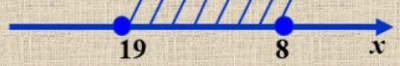 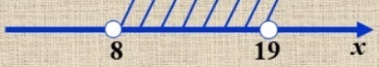           в)               г) 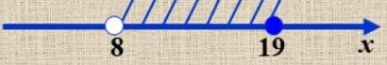 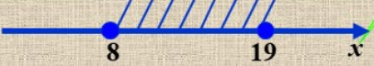        18. Какие из чисел 0, 5, 7, -8, -2, 9, 12, 4 принадлежат промежутку (-8;0]          а) -8 и -2        б) -8 и 0         в) -2 и 0         г) 0 и 4       19. По данной геометрической модели  найдите аналитическую модель.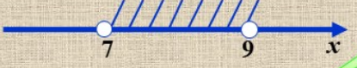           а) 7 < х < 9        б) 7 ≤ х ≤ 9        в) 7 ≤ х < 9        г) 7 < х ≤ 9       20. По аналитической модели  -9 < х ≤ 3 запишите обозначение промежутка:          а) [-9;3)        б) (-9;3]        в) (-9;3)        г) [-9;3]Тест «Математический язык. Математическая модель» Вариант 3.Произведение чисел -2,5 и 9,8 равна:а) - 22        б) 24,5        в) 12,3        г) – 24,5      2. Разность чисел -8 и 1,2            а)  2       б) –9,2         в) 9,2        г) -92       3. Запишите на математическом языке: Частное от деления чисел t и s наа) (t + s) · 2        б)         в) 2t + 2s        г)       4. Запишите в виде выражения: Разность числа 6 и суммы чисел 37 и 19.а) 6 - (37 + 19)б) 37 - (19 + 6) в) 9 - (37 + 6)г) 6 - 37 + 19      5. Какое значение примет сумма x + y, если x = - 2,1 y = -3,8?            а) 1,7        б) 5,9         в) -1,7         г) – 5,9      6. Запишите в виде двойного неравенства: x больше 6 и меньше или равно 19.           а) 6 ≤ х < 19           б) 6 < х ≤ 19           в) 19 < х ≤ 6           г) 6 < х < 19      7. Корнем уравнения -9х = 18 является число:          а) 0,5        б) -2        в) 2        г) -0,5      8. Решите уравнение 4х – 4 = 20          а) 6        б) 4        в) – 6         г)       9. Найдите корень уравнения 7х – 5 = 4х + 1          а) 2        б) -2        в)         г)        10. Найдите корень уравнения 2(х + 3) = 3(7 - х)           а)          б) 3        в) -0,3        г) -3      11. Найдите расстояние между точками А(6) и В(13)          а) 7        б) -7        в) 19         г) -19      12. Найдите расстояние между точками С(- 12) и D(-21)          а) -41        б) 9        в) -9       г) 41      13. Какому промежутку принадлежит число -9          а) (-12;-9)        б) (- 15;9)        в) [-12;-9]        г) (-9;12)       14. Название числового промежутка (- ∞; 6)          а) интервал        б) луч          в) полуинтервал        г) отрезок       15. Аналитическая модель промежутка (-9;0)          а) -9 ≤ х ≤ 0        б) -9 < х ≤ 0        в) -9 ≤ х < 0       г) -9 < х < 0       16. Принадлежит ли промежутку (6; 15]          а) 6       б) 1        в) 4        г) 15       17. Геометрическая модель числового промежутка (7;9)             а)            б)           в)            г)        18. Какие из чисел 0, 5, 7, -8, -2, 9, 12, 4 принадлежат промежутку (0;5]          а) 0 и 5        б) 4 и 5        в) -2 и 0        г) 0 и 4       19. По данной геометрической модели  найдите аналитическую модель.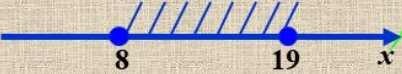           а) 8 < х < 19        б) 8 ≤ х ≤ 19        в) 8 ≤ х < 19        г) 8 < х ≤ 19       20. По аналитической модели  -12 ≤ х < 0 запишите обозначение промежутка:          а) [-12;0)        б) (-12;0]        в) (-12;0)        г) [-12;0]Ответы1 вариант2 вариант3 вариант1ГГГ2АББ3БББ4ВВА5ГАГ6АГБ7БВБ8ГВА9ВАА10АГБ11ВВА12БАБ13ВВВ14БББ15ВГГ16БВГ17АББ18ВВБ19ГАБ20ВАА